 Università degli Studi di Catania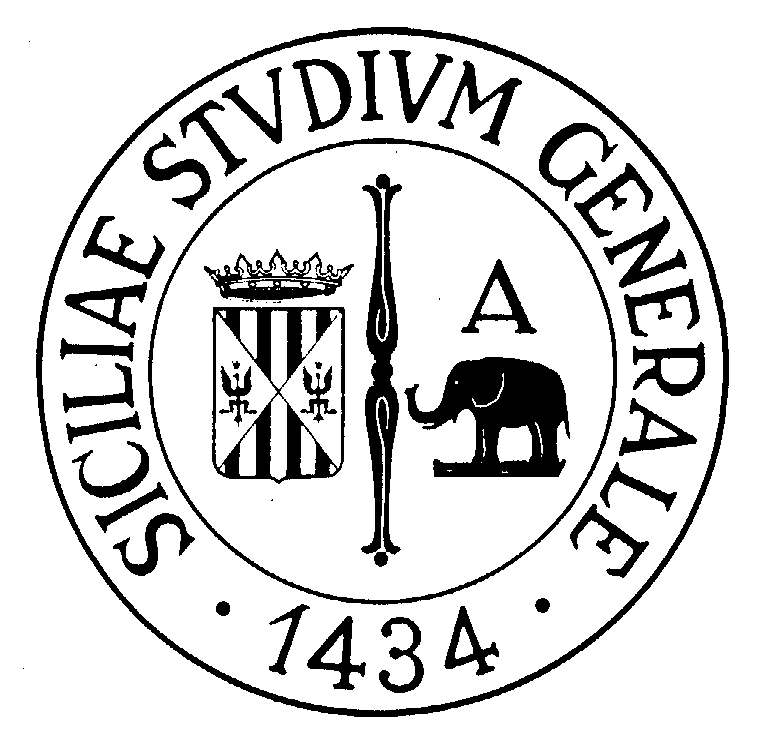     DIPARTIMENTO DI CHIRURGIA GENERALE E SPECIALITA’ MEDICO CHIRURGICHEIl sottoscritto richiede il rimborso delle spese sostenute e la liquidazione delle diarie spettanti per il viaggio appresso specificato, a norma della legge 18.12.1973, n. 836 e successive modificazioni ed integrazioni.Si allegano i seguenti documenti giustificativi di spesa:								TOTALE		€ ______________________Firma del richiedente ____________________________________Il titolare del Fondo  _____________________________________Catania,          										 SI  AUTORIZZA			                                                                         IL DIRETTORE Cognome e nome del richiedente:                                       , nato a                                               il                 qualifica                Codice Fisc.: Indirizzo                                                                                   città  Quietanzatario :                                                                                                              Descr. Fondo ___________________________Anno___________ Data inizio missione  _____________________________________________ Ora inizio missione   _____________________________________________Data fine missione   ______________________________________________  Ora fine missione      _____________________________________________Nome della località   _____________________________________________  1) __________________________________________________€  _______________________2) __________________________________________________€  _______________________3) __________________________________________________€  _______________________4) __________________________________________________€  _______________________5) __________________________________________________€  _______________________6) __________________________________________________€  _______________________7) Km percorsi con auto propria/istituto N.__________________€  _______________________